THE PACIFIC OCEAN IS DYING: FUKUSHIMA IS HERE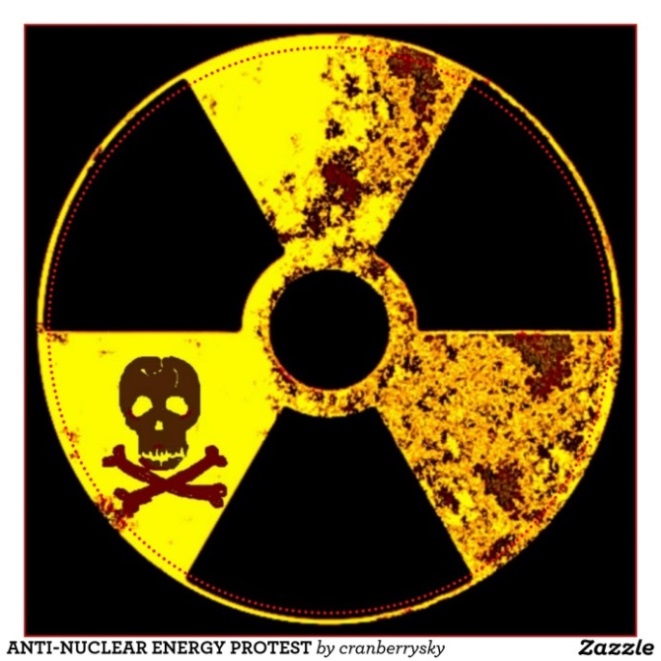 John Wantling - anti-nuclear campaigner/Fukushima Truth/Mothers for Peace/Stop HinkleyIn the 2015 national elections, the Labour Party held on to Rochdale scooping the biggest majority ever seen in the constituency.  Labour received 20,961 votes (46.1%), whilst UKIP received (8519/18.8%), Conservative (7742/17%), and the Liberal Democrats (4667/10.3%).But now let’s look at these election results from a nuclear stance.  We see that the Green Party (the only anti-nuclear political party in the town) received only 1382 votes (3%).  Now how is all this related to the death of the Pacific Ocean and what connection has the townsfolk of Rochdale to Fukushima, the worst nuclear disaster that has ever happened on this planet.The grim reality is that the mighty Pacific Ocean is dying a death due to radioactive pollution that is still haemorrhaging out from the Fukushima site more than four years after the event. The bottom of our food chain is going through a massive collapse, with 91% of the sardine population being wiped out in just the last eight years.  It has been estimated that 90% of this year's class of sea lion pups are starving due to a lack of sardines to eat. A record 2,250 sea lions, mostly pups, have washed up starving and stranded in Southern California. There are mass die-offs of whales, dolphins, turtles, tuna, salmon, herring, krill, and a wide spectrum of sea creatures.Here we have anti-nuclear activist Kevin Blanch who states that… “this is what we are here fighting for, the birthplace of all creatures, all earth creatures, the mighty blue Pacific. Cultures for millions of years have worshipped this - the mighty blue lady.  Our culture, our generation will be viewed as the most sickening grotesque culture for time in all eternity, the only culture in history that has disrespected the mighty blue Pacific and all its inhabitants…”Fukushima breaking news; PACIFIC BLUE, she will defend herself, Kevhttps://www.youtube.com/watch?v=ffO_3nIArpoIn an article on the ENE News website, Ivan Macfadyen (a famous ocean yachtsman) talks about the death of the Pacific.  He says that the ocean is dead, for thousands of miles there was nothing between US and Japan, and that it was like sailing in a dead sea… everything is all gone.  He says that just talking about it makes him feel like he wants to cry, no birds, no fish, no sharks, no dolphins, no turtles, nothing, all those beautiful creatures, they’re just all gone… He coined the phrase, ‘the ocean is broken’ because, for thousands of miles, there is nothing.Sailor talks Fukushima’s Impact on Pacific…http://enenews.com/sailor-fukushima-impact-dead-thousands-miles-pacific-ocean-between-japan-talking-about-makes-feel-like-cry-birds-fish-sharks-dolphins-turtles-theyre-all-gone-audioAnother article (ENE News website) titled ‘Sailor: After we left Japan, it felt as if the ocean itself was dead’, there are many comments. ‘Demise’ states that… “you can see for yourself that when deep sea animals start washing up on beaches, hundreds of dead seal pups found dead on California beaches, starving whales and pelicans and finally personal accounts of empty fishing boats and sailor observations, then make up your own mind. If this proves out to be true, then the time for all of us is hurtful and short.”Sailor: “After we left Japan, it felt as if the ocean itself was dead” — Nothing alive for over 3,000 miles…http://enenews.com/sailor-after-we-left-japan-it-felt-as-if-the-ocean-itself-was-dead-nothing-alive-for-over-3000-miles-no-longer-saw-turtles-dolphins-sharks-birds-saw-one-whale-it-appeared-to-be-helThe grim reality is that we have used the Pacific as a dumping ground, through ocean dumping, over fishing, agricultural runoff, plastic pollution, oil spills, and now unrestricted radiation. We now have the sudden collapse of the Pacific Ocean ecosystem, with a threatened collapse of the biosphere itself. The Pacific Ocean covers thirty percent of the surface of the earth, approximately 59 million square miles and containing more than half of the free water on Earth - the Pacific is by far the largest of the world's ocean basins.  If the ocean dies a total death, which seems possible, then what will happen to the remaining seventy percent of the planet?  This is a most serious question because there is a strong possibility that it will either sicken or it will die. This remaining seventy percent contains all human beings on the planet. The question remains, is this the end of the world as we know it, have we gone too far. In our madness, have we destroyed our own environment, have we murdered the planet?When we support a political party or a local politician who cares nothing for the environment, who wholeheartedly supports nuclear energy, we are also supporting the nuclear industry that has caused this to happen. This industry has built nuclear reactors that poison the environment on a mass scale. Caution has been thrown to the wind. We have dumped the waste into holes in the ground, we have mindlessly dumped it into the oceans, we have quite literally poisoned the environment with no thought as to the short or long-term consequences. Disaster or no disaster, every nuclear reactor remains a terrible threat - a silent nuclear bomb. Remember the Chernobyl disaster (1986) when the whole world suffered from radioactive nuclear fall-out which also polluted the UK, poisoning the animals and cows causing leukaemia and tuberculosis. Our water and milk and food supply did not escape this pollution which also affected women (developing babies) in their pregnancies.  For ten days, the disaster site spewed the equivalent of 400 Hiroshima bomb’s worth of radioactivity across 150,000 square miles of Europe and beyond. Hell on Earthhttp://www.theguardian.com/society/2006/apr/26/guardiansocietysupplement7As a consequence, a million Russian people lost their lives (Yablokov) although the probable number worldwide was more like 10m/20m/30m mainly through cancer, leukaemia and heart disease. In truth, no one knows, no one is actually counting. Here is a quote from the film ‘Chernobyl Heart’ where Adi Roche (Chernobyl Children International) explains the devastation of the Chernobyl disaster.“I’m terrified, I really am, I really am, but I’m actually probably more emotional than terrified really, to be honest. It’s just to think that that innocuous little complex over there, that building has caused the destruction of nine million lives, half of which are children under the age of five. You know, there’s nothing that shows the sort of violence of what came out of there, because I mean, radiation is invisible, so I suppose my predominant emotion is of like really deep sadness, especially when you know the kids, and you know, you see the look in their eyes, you know the children that know themselves, that there is no hope in their future, and to know that it came of this, something that was not of their making.” (Adi Roche, Chernobyl Children International)Chernobyl Heart and Children of Chernobylhttps://www.youtube.com/watch?v=8ujAG_Ofj4MBut let’s not forget that when we support any politician, we expect that politician to solve our problems, to learn by our mistakes, to care for the community. We do not vote for a politician to defend the indefensible, meaning to side with an industry that is systematically destroying the health and lives of the people. The point is that 97% of the Rochdale townsfolk are either directly or indirectly supporting our local nuclear politicians, and this is why we have nuclear reactors in the UK, each one a terrible threat to our very existence. One catastrophic accident could be the end of Rochdale, the sickness of our loved ones, the end of our homes and lives. Whether we like it or not, it is we who have supported nuclear energy, it is we who have created this nuclear threat, it is we who have indirectly caused the Chernobyl and Fukushima disasters. Now we are seeing the effects of what is basically a disconnection from our own environment, a carelessness and a detachment towards the biosphere in which we live. The harsh reality is that we can no longer complain if and when the planet is so toxic that we can no longer survive, and if the worst comes to the worst, our future and our children’s future look very grim. Our nuclear politicians have put politics and business, as well as their own fears and selfish interests, before human health and safety, and that is not only short-sighted, but extremely dangerous and irresponsible. Without a thought, the government has either resigned itself to this nuclear threat or they see the issue as a business deal, but it is we who have put them in power. We have sent out the message that environmental destruction is quite normal, but it is not normal, it is not acceptable, because we are quite literally poisoning the mother earth and no one can make it safe.  There is no saviour, there is no superhero coming to the rescue, no one can wave a magic wand and make it go away, and so if or when there is a catastrophic disaster, no political party, no local politician will be able to do a thing about it because it will be too late because the country and possibly Rochdale and Greater Manchester will then be at the mercy of the poisonous and highly toxic weather systems.Let’s look at the ‘Hinkley Point C’ nuclear power station overlooking the Severn Estuary in southwest England. EDF Energy plan to build this project but it is already more than four years behind schedule and will take ten years at the least to construct, costing at least £24.5bn/£34bn, complete with state aid approval. This is political and industrial suicide because if and when it is finally built, it will be old technology, out-of-date, unwanted, and not even necessary. It will be an economic failure, an environmental nightmare, a public health menace, a blight on the land.  It will poison the environment, it will poison our children, it will poison the ocean, and it will threaten life itself, whilst the end product will be a highly toxic waste dump that no one wants. The late anti-nuclear activist John Goffman (American scientist, Professor Emeritus of Molecular and Cell Biology at University of California at Berkeley), once stated that…“Nuclear power creates an astronomical quantity of radioactivity. The allowable dose up through the end of 1979, if delivered to people, would produce over 32,000 cancer deaths per year in the United States.”No Nukes 1979 - The Muse Concerts for a Non-Nuclear Future - Part 4 of 7www.youtube.com/watch?v=eYXebpRFGTUIf there is a nuclear disaster at Hinkley, similar to Chernobyl or Fukushima, which is more than possible, then the UK and Europe will be traumatised! There is also the cost of decommissioning which is not included in the cost of construction. The cost of decommissioning and cleaning up the Sellafield nuclear site in Cumbria has increased by £53bn, says the National Audit Office. So this means that the full cost of Hinkley Point C may well be £87bn, perhaps £100bn. That is sheer madness and a far cry from cheap electricity.  So nuclear power is not cheap, not safe and not necessary. As ‘Stop Hinkley’ patron Michael Meacher MP says: “The UK needs new nuclear like a hole in the head.” This nuclear plant at Hinkley Point C is nuclear suicide; Britain’s nuclear future is hanging by a senseless and destructive thread! The CND state that nuclear power threatens the environment and people’s health. It produces enormous amounts of carcinogenic toxic radioactive waste, some of which is dangerous for thousands of years. No safe solution has yet been devised to store it. In particular, there is evidence of cancer clusters linked to nuclear power production. The German government-commissioned research shows increases in cancer in children under five living near nuclear power stations. The risk of terrible nuclear accidents like Chernobyl, Three Mile Island and Windscale (Sellafield) will plague a new generation of power stations as it did the first. Why Nuclear Power is not the Answer http://www.cnduk.org/campaigns/nuclear-powerNow let’s look at the most important issue - the pregnant woman whose life is blessed by giving birth to babies. Pregnant women, developing babies, childbirth, children, this is the most serious issue. But add nuclear pollution to the mix and then we have a potential side-effect (cancer, leukaemia, heart disease, birth defects). Birth defects can be caused by any environmental toxin that interferes with cellular regeneration, in this case the growth of a developing baby inside a woman’s womb. Medications, poisons, recreational drug-taking, x-rays, smoking, and even ultrasound scans can cause problems in childbirth. Jim West’s new book titled ‘50 Human Studies, in Utero, Conducted in Modern China, Indicate Extreme Risk for Prenatal Ultrasound: A New Bibliography’, covers this ultrasound issue. However, the nuclear threat is one of the most serious. It is in the interest of all human beings to raise healthy babies and healthy children and so a healthy environment, a non-toxic environment is absolutely essential. But look at what we have done, we have in one way or another supported our friendly nuclear politician (97% Rochdale) and the consequence is that we have caused the inevitable - the nuclear disaster.  Leuren Moret stated in 2011, that the Fukushima disaster was equal to 300 Chernobyl’s and that has now contaminated the whole northern hemisphere.Fukushima Nuclear Death is Coming to the World by Leuren Moret (3)https://www.youtube.com/watch?v=LsEhZi0hrEMIt is now clear that nuclear pollution is not something that we want in our lives. Germany is now investing in renewable energy, and the rest of the world including our own politicians should also be doing that, but they are not, and it is we who support them in their madness.This (Fukushima disaster) is all a cover-up, this is a false flag, this is more poisoning of the oceans and the atmosphere and the biosphere - no one can escape!” (Leuren Moret)Japan Tsunami Fukushima Nuclear Disaster 1/2 - Leuren Moret - PDX 9/11 Truthhttps://www.youtube.com/watch?v=UOYhZlEf5gIThis fundamental flaw in thinking could lead to the extinction of the human race.  Listen now; understand that this is a warning. I personally feel that it is now too late, the damage has been done and so collectively we have caused our own downfall. Our nuclear politicians (Labour, Conservative, UKIP, Liberal Democrats) may well be public servants but they also sleep with the industry itself and we have all closed our eyes and taken this secret ‘love affair’ for granted. It is time to awaken our senses and cease supporting nuclear politicians and cease supporting nuclear energy. It is time to pay for our electricity bills through green suppliers such as, for example, ‘Good Energy’ whose electricity comes from local, natural sources like Cornish sunshine, Scottish wind and Welsh rain. So by simply switching to this supplier or to other similar suppliers, to support renewable energy, we can all help take the UK closer to a cleaner, greener future. We all need to care for the environment, and so the time has now come to join Lonnie Clark (US anti-nuclear activist) and take the ‘Fukushima Protest Challenge’. If we fail to address this nuclear issue, if we close our eyes like we have always done, if we continue to disregard or destroy our own environment, then it will sicken and then wither away, and then our very survival is in the balance. Clearly, the deathly state of the Pacific Ocean is a red flag and a very frightening warning to us all.Fukushima Protest Challenge - Not Clowning Around Created by Jana Thrifthttps://www.youtube.com/watch?v=8u4WsCzcp74John Wantling, Rochdale (2nd August 2015)Email: john.wantling@btinternet.com………………………………………………………………………Nuclear Links:On Fukushima Beach (remastered)https://www.youtube.com/watch?v=dOSjkEwCc8oOn Fukushima Beach 2: The Lights of Fukushima (Director's Cut)https://www.youtube.com/watch?v=bEw93ov25ysDocumentary: The Bombing of Kyoto - On Fukushima Beach 3 (AKIRA version)https://www.youtube.com/watch?v=UK0I5mdVuqYDocumentary: The Battle of Fukushima [On Fukushima Beach 4]https://www.youtube.com/watch?v=QGFqFVz37_4SHUTDOWN: The California-Fukushima Connection - A PREVIEWhttps://www.youtube.com/watch?v=JM3r-Sqto4AShutdown: The California Fukushima Connectionhttp://www.shutdowndoc.tv/Knocking on Devil's Door: Our Deadly Nuclear Legacy - Directed by Gary Null -FULL MOVIEhttps://www.youtube.com/watch?v=23rB3vXPDKwChernobyl Nuclear - "Surviving Disaster" (BBC Drama / Documentary) FULL COMPLETE 1hr - ADE EDMONDSONhttps://www.youtube.com/watch?v=njTQaUCk4KY……………………………………………………………………….